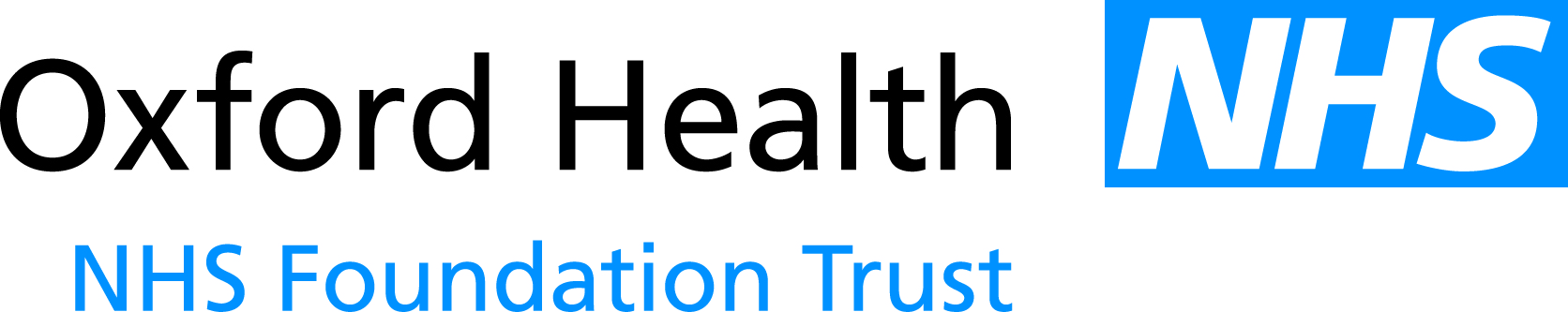 Report to the Meeting of the Oxford Health NHS Foundation Trust Board of Directors 29 July 2015Performance Report – FY16 Month 3For: Information This is the Performance report for Oxford Health NHS FT reporting on Month 3 of FY16.Executive SummaryQ1 Monitor TargetsAll Monitor targets have been achieved in Q1 with the exception of Care Programme Approach (CPA) patients (mental health) which is made up of two elements; follow up within 7 days of discharge and formal CPA review within 12 months. The current validated position shows a small shortfall against follow up within 7 days of discharge. Quarter 1 performance is 94.5% against a target of 95%. The second element of the indicator, formal CPA review within 12 months has been achieved. The Trust has never breached the monitor quarterly target for follow up within 7 days of discharge. In the last 4 years in month performance has only dipped twice below the target of 95%, 94.9% in May 2013 and 94.3% in October 2013.Electronic Health record transfer from RiO to CareNotesThe transition is progressing well. Mental Health is implemented and stable with minor operational issues being resolved. Our Community Services will transfer over to CareNotes in August.The ability to report and validate data has improved significantly with most information now being available with the notable exception of mental health cluster data which, due to the complex nature of its creation can only be completed once all other data is validated. It is anticipated that cluster information will be available from end July.The report has been considered at the Executive Team meeting on 20th July 2015.RecommendationThe Board is asked to note the report.Author and Title: 	Charlotte Hunt, Performance Information MangerLead Executive Director:	Mike McEnaney, Finance Director[ Drafting Note: The following statements must be attached to every report. ]A risk assessment has been undertaken around the legal issues that this paper presents and there are no issues that need to be referred to the Trust Solicitors.This paper (including all appendices) has been assessed against the Freedom of Information Act and the following applies: [delete as appropriate]THIS PAPER MAY BE PUBLISHED UNDER FOITHIS PAPER, IN ITS ENTIRETY, MUST NOT BE PUBLISHED UNDER FOI AND THE FOLLOWING EXEMPTION(S) APPLY:Section 21: Information accessible to public by other meansSection 22: Information intended for future publicationSection 33: Audit functionsSection 36: Prejudice to effective conduct of public affairsSection 38: Health and safetySection 40: Personal informationSection 41: Information provided in confidenceSection 42: Legal professional privilegeSection 43: Commercial interestsSECTIONS MARKED IN THIS PAPER MUST NOT BE PUBLISHED UNDER FOI AND THE FOLLOWING EXEMPTION(S) APPLY:Section 21: Information accessible to public by other meansSection 22: Information intended for future publicationSection 33: Audit functionsSection 36: Prejudice to effective conduct of public affairsSection 38: Health and safetySection 40: Personal informationSection 41: Information provided in confidenceSection 42: Legal professional privilegeSection 43: Commercial interests